Podklady k samostudiu z důvodu uzavření základních škol 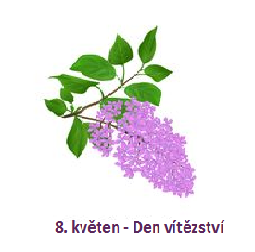 na dobu od 27. dubna do 8. května 2020 – 6.B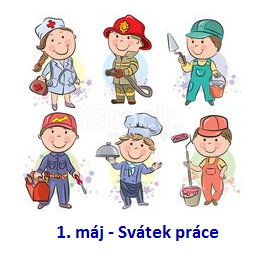 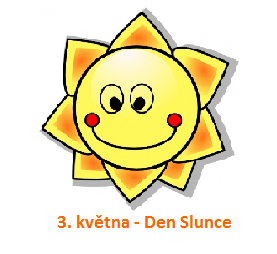 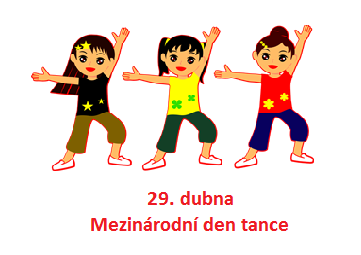 Český jazyk a literatura – učitel: Mgr. Alena Popélyová                       kontakt: Alena.Popélyova@zshajeslany.cz                       ČJ – 6. BGramatika – přečíst v uč. str. 118 – udělat zápis do škol.sešitu – neposílat	        Práce s chybou - text – vypracovat v Google učebně, odeslat - hodnoceno	        Základní skladební dvojice – vypracovat v G. učebně – odeslat,hodnoceno	        Několikanásobný podmět/shoda s přísudkem – G. učebna – odeslat, hodnoc. Literatura -  K. J. Erben – přečít v uč. 89-91, pročíst prezentaci, práce s dílem Kytice – čtení – 	        Kytice, Polednice	        Kvíz – vypracovat v G. učebně – hodnocenoSloh	      - Zpráva – vyhledej v tisku, na internetu 3 zprávy (aktuální) a do cvič.sešitu napiš 	        název zprávy a zdroj, ze kterého je zpráva. U jedné z nich napiš stručně základní znaky – viz info, které jsem poskytla ke zprávě. – neposílatOprav chyby:Buď vytiskni a oprav jako učitel, nebo opiš správně popř. vyplň v Google Učebně. Toto cvičení pošli paní učitelce ke kontrole.Smýcháním rúzných látek vznikají směsi.Na trati Praha-Vrané projíždí vlak dvěmi tuneli.Jarní sluníčko probouzý k životu hmys.Tito Američtí profesionální basketbalystů  předvádějí vinikající víkony.Sousedovy psy štěkali na Měsíc.Araby obývají Severní Afriku.Spisovatel Vladislav Vančura se narodil v Háji u Opavi, bydlyl na Zbraslavy u Prahy.Shlédl téměř všechny raní novyny.Musíš si splnit své povinosti.Tito lidé jsou scela bezásadový.______________________________________________________________________________________                                                                                                       Karel Jaromír Erben* 7.11.1811  v Miletíně+   21.11.1870  v Praze- český básník, prozaik, jazykovědec, historik,    folklorista, sběratel lidové tvorby - Gymnázium v Hradci Králové - Právnická fakulta v Praze- archivář hlavního města Prahy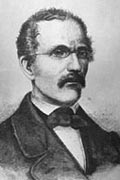 - vědecká práce - byl spolutvůrcem Riegrova Slovníku naučného, který byl naší první encyklopedií. Slovník obsahoval termíny z těchto oborů: slavistika, gramatika, historie, slovanská a germánská mytologie a bájeslovíDílo Karla Jaromíra Erbena:
Písně národní v Čechách / 1842-1845/ - folkloristické dílo ve kterém Erben shromáždil více než 2200 písní, které uspořádal od narození po smrt. Toto dílo bylo později rozšířeno a nazváno Prostonárodní české písně a říkadla. 

Vybrané báje a pověsti národní jiných větví slovanských / 1869/ - lidová tvorba ostatních slovanských národů. 

Soubor českých pohádek: Zlatovláska – zfilmováno                                                                                    Slepička a kohoutDlouhý, Široký a Bystrozraký                                                                             Švec a čertDvojčata – zfilmováno jako Třetí princ                                                              Pán Bůh dědoušekBoháč a chudák                                                                                                   Svatý ŠtěpánJabloňová panna – zfilmováno                                                                           O hloupém KuboviHrnečku, vař!                                                                                                      JezinkyPták Ohnivák a liška Ryška                                                                                O hloupém peciváloviOtesánek                                                                                                             O Ivanu hlupciSněhurka                                                                                                             Rybářův synRozum a štěstí – zfilmováno jako Nesmrtelná teta                                            Sedm SimeonůObuchu, hýbej se! – zfilmováno jako Obušku, z pytle ven!                              O žabce královněDobře tak, že je smrt na světě                                                                            Drak dvanáctihlavýHádanka                                                                                                             Vousy na loket a člověk na píďO třech přadlenách                                                                                             AlmužnaŽivá voda                                                                                                           Tak svět odplácíKrál tchořKytice /1853/ - životní dílo – sbírka balad, jedna z nejslavnějších knih české literatury. Vznikla po téměř dvacetileté literární práci Erbena. Básně, ze kterých se Kytice skládá, vycházely nejprve v časopisech. Hrdinové básní žijí v neurčitém čase. Časté téma Erbenových básní je vztah matky k dítěti a vztahy milostné.      Balada- lyrickoepická báseň se smutným dějem a tragickým koncemfantastickásociálníKarel Jaromír Erben - KyticeKytice /1853/ - životní dílo – sbírka balad, jedna z nejslavnějších knih české literatury. Vznikla po téměř dvacetileté literární práci Erbena. Básně, ze kterých se Kytice skládá, vycházely nejprve v časopisech. Hrdinové básní žijí v neurčitém čase. Časté téma Erbenových básní je vztah matky k dítěti a vztahy milostné.= sbírka 12 balad a jedné pohádky (Kytice, Poklad, Svatební košile, Polednice Zlatý kolovrat, Štědrý den, Holoubek, Záhořovo lože, Vodník, Vrba, Lilie, Dceřina kletba, Věštkyně)Kytice – úvodní báseňPoklad – chamtivá matka nechává kvůli mamonu své dítě uvnitř kouzelné skály a za trest ho celý rok nevidí. Lilie – květina se každou noc měnila v dívku, která byla milenkou mladého muže. Jeho matka ji však zničila a syn ji proklíná. Vodník – dcera neposlechne matku, která jí zakázala chodit k jezeru. To se jí stane osudným. Provdá se za vodníka a je matkou jeho dítěte, které se stane nástrojem vodníkovi pomsty. 
Zlatý kolovrat – dívka je zavražděna svou matkou a sestrou. Spravedlnost vzala za své a obě vražedkyně zemřou násilnou smrtí. 
Polednice – mladá žena unavená starostí o dítě zavolá na něj v afektu polednici a ze strachu před ní ho pak nechtěně zabije. 
Svatební košile – zde můžeme pozorovat dva druhy bájí – pohanskou a křesťanskou. Žena prosí Pannu Marii o navrácení jejího zemřelého muže. Prosba je vyslyšena a muž se k ní vrací v podobě ducha. Nese ji směrem ke hřbitovu, kde je ji snaží zabít. 
Vrba – žena žije dvojím životem, ve dne jako žena, v noci jako vrba. Její muž se s tím nemůže smířit, proto vrbu pokácí. Žena mu v tu chvíli umírá. 
Štědrý den – jedna dívka je šťastná, druhá, ač se nikdy ničím neprovinila, zemře. Lidský úděl je neodvolatelně určen. 
Záhořovo lože – Záhoř je loupežníkem, který se snaží napravit poté, co se doslechne, že se má dostat do pekla. Nakonec je mu ale odpuštěno.
______________________________________________________________________________________________Anglický jazyk – Bc. Lucie Fricová                 kontakt: Lucie.Fricova@zshajeslany.czTéma – Svět – učebnice (str. 56 – 59) – pracovní sešit (str. 44 – 47)Slovní zásoba v učebnici na str. 56/ 1, na str. 58/ 1 a v pracovním sešitě na str. 78/ 5A, BZ audionahrávek přiložených v online učebně si opakujeme výslovnost jednotlivých slovíčekProcvičujeme otázku s tázacím zájmenem „jak“Učebnice str. 56 cv. 1 – Poslech slovní zásoby z audionahrávky, dbáme na správnou výslovnostUčebnice str. 56 cv. 2 – Odpovězte na otázky (celou větou), své odpovědi zapište do školního sešituUčebnice str. 56 cv. 3 – Poslech audionahrávky, přečti si text, vyber správnou míru a odpovězUčebnice str. 56 cv. 4 – Gramatika – otázka s tázacím zájmenem „jak“. How používáme ve spojení s přídavným jménem k zjištění rozměru něčeho. Stejné přídavné jméno můžeme použít i v odpovědi. Př.: How long is this river?	It´s 500 kilometres long.Učebnice str. 57 cv. 5 – Reálie – Spojené království Velké Británie – práce s textem, s mapou. Nejprve si přečti text a pokus se dosadit správné slovo do vět. Potom si poslechni audionahrávku a zkontroluj si, zda jsi tipoval správně. (klíč v Google učebně)Učebnice str. 57 cv. 6 – Opravte věty, které se týkají textu z předchozího cvičení (reálie)Učebnice str. 57 cv. 7 – Výslovnost – poslech audionahrávky – řekni říkanku – přízvuk a rytmusV PRACOVNÍM SEŠITĚ na str. 44 – 45 vypracujte cvičení dle zadání.Další procvičování učiva můžeš provádět v Google učebně nebo na doporučených internetových stránkách.Anglický jazyk – učitel: Květa Dytrychová                                    kontakt: Kveta.Dytrychova@zshajeslany.cz                                                              Téma – Svět – učebnice str. 60 – 61 + pracovní sešit str 48 - 49V online učebně “Poslechová cvičení – poslech lekce 5 – část C“týden: PS 78/5C (Record breakers) – naučit novou slovní zásobu (umět i napsat)uč. str.60/1ac – poslechnout  a odpovídat na otázkyPS 71/ 5.2  – ústně si zopakovatPS 71/ 5.3  – ústně (naučit)PS 48 – vypracovat všechna cvičení písemnětýden:uč. str. 61/2abc – ústně, doplnit tabulkuuč. str. 61/4ab – poslechnout správnou výslovnostuč. 61/5 – ústně, podle vzorů tvořit větyuč. 61/6ab – ústně, přečíst, přeložitPS 49 – vypracovat všechna cvičení písemněDalší procvičování učiva můžeš provádět v google učebně nebo na doporučených internetových stránkáchMatematika – učitel:   PaedDr. Karla Hrdličková                             kontakt: Karla.Hrdlickova@zshajeslany.cz                                                                                                  Prosím všechny přihlášené žáky, aby pokračovali ve své práci na Google Classroom. Pokud někteří ještě nejste přihlášeni, udělejte to co nejdříve. Pokud tuto možnost nemáte, práce  z učebny je přiložena nížeVypracovat do domácího sešitu:str.126/4                                                                                                                               str.138/2,3 Zaokrouhli desetinná čísla:  a) na desetiny: 0,36 ; 2,47 ; 246,60 ; 95,328 ; 836,28 ; 214,071  ………………………………………………………………………………………………….. b) na jednotky: 17,54 ; 6 270,39 ; 700,9 ; 0,495 ; 0,908 ; 720,7  ………………………………………………………………………………………………….. 2 + 3,5 =  			 0,3 + 0,5 =  			2,1 + 9,2 =  8 + 7,3 =   			4,4 + 5,2 =   			0,4 + 7,3 =  6 + 9,7 =   			0,7 + 0,2 =   			8,7 + 22,1 = 78,2 + 13,6 =   			45,5 + 44,1 =   			18, 2 + 13, 5 = 52,38 + 10,16 + 13,72 =   			              0,7 + 8,54 + 9,19 = 12,66 + 8,1 + 17,23 =  				              98,24 + 15,25 + 17,9 = 34,59 : 10 =				              0,8754 . 100 =5,423 . 10 =					275,2 : 100 =0,785 . 10000 =					0,456 . 1 000 =Pročti si kapitolu Celá čísla – absolutní hodnota, čísla opačná, uspořádání -uč.II str.8-11. Pokus se pochopit. Do školního sešitu si zapiš růžové rámečky i s osami. Pokud zvládneš, vyzkoušej si na cvičeních str.9/ 1,2,….7 a str.11/ 1,2,…6 (nejprve pouze ústně)                                                     písemně do šk. s. –  9/2,6    a  11/2,4                                                                                                                         3) Zopakovat si a procvičit téma převody jednotek v těchto on line testech (na této straně si vyzkoušej všechny testy)https://www.onlinecviceni.cz/exc/pub_list_exc.php?action=show&search_mode=chapter&class=6&subject=Matematika&search1=07.+P%C5%99evody+jednotek#selid 4)  Historie matematiky. Slavnou Pythagorovu větu zná každý. Zaslouží si stejnou slávu i její autor, nebo bylo všechno trochu jinak? https://www.televizeseznam.cz/video/jedna-dve-tri/slavnou-pythagorovu-vetu-zna-kazdy-zaslouzi-si-stejnou-slavu-i-jeji-autor-nebo-bylo-vsechno-trochu-jinak-2803225) Zhlédnout tyto dva díly seriálu „Bankovkovi“:                                                                       Půjčka, úvěr a Osobní rozpočet, příjmy a výdajehttps://decko.ceskatelevize.cz/videa?g=podle-poradu&porad=1316664#B                                 Na základě informací v seriálu, stručně vysvětli: co to jsou zbytné a nezbytné výdaje, na co potřebovali spolubydlící ze seriálu peníze a jak se celý problém nakonec vyřešili, kdo to je věřitel, co to je penále, kdo to je exekutorPokud něco nezvládnete, nevadíPřípadné nutné dotazy k učivu: Karla.Hrdlickova@zshajeslany.cz Občanská výchova – učitel: Mgr. Alena Popélyová                       kontakt: Alena.Popélyova@zshajeslany.cz                       Výchova ke zdraví – etapy vývoje lidského života – zapsat do sešitu - neposílatMožno využít prezentaciskolakr.cz/wp-content/uploads/etapy-života-prezentace.pdfPuberta – změny fyzické a duševní – zapsat do sešitu – neposílathttps://cs.wikipedia.org/wiki/pubertaZeměpis – Michaela Schrötterová                    kontakt: Michaela.Schrotterova@zshajeslany.cz                                                                                                                           Zopakuj si učivo z minulých hodin. Hlavní Biomy a jejich stručnou charakteristikuSlepá mapa Afrika, kam jste si měli doplnit geografická území z prezentace v google učebně – poloha a členitost pobřeží AfrikyKONTROLUJTE VŽDY VE STŘEDU UČEBNU NA GOOGLU.Slepá mapa zde: Vytisknout a vložit do sešitu. Následná práce bude vycházet z práce s atlasem a zakreslování jednotlivých geografických pojmů do slepé mapy. Nutno zvětšit na velikost A5.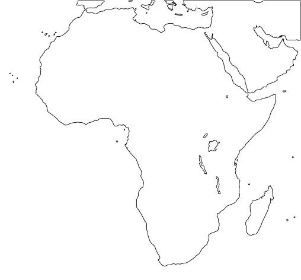 4. Do sešitu napsat a doplnit toto:Povrch Afriky (doplň do slepé mapy)Uhuru 5895 m x Assalská proláklina –155 mOblasti:Sever: Atlas, Etiopská vysočinaJih: Dračí hory, Východ: Východoafrická vysočinaVnitrozemí (pánve, plošiny, tabule): Saharsko-sudánská tabule (pouště), Konžská a Čadská pánevPobřeží: úzké pásy nížinPouště: Sahara,	Libyjská, Nubijská, Kalahari, NamibNerostyRopa a zemní plyn: severní Afrika, Guinejský zálivRudy barevných kovů: provincie SHABAZlato a diamanty: JAR, SHABAFosfáty: severní AfrikaDůležitéVeškeré geografické názvy v kapitole Povrch Afriky budou opět zaneseny do slepé mapy, která bude vlepená do sešitu.Prezentace bude opět k dispozici na google učebně.V případě dotazů se obracet na e-mail vyučujícího.Jan.Tyr@zshajeslany.cz		Michaela.Schrotterova@1zshajeslany.czDějepis – učitel: Mgr. Šimon Uxa                             kontakt:  Simon.Uxa@zshajeslany.cz                                                                     1) Učebnice str. 105-106, Římská republika, přečíst a zapsat poznámky do sešitu 2) Učebnice str. 106-109, Římské výboje (ovládnutí Itálie, punské války, ovládnutí Řecka), přečíst a zapsat poznámky do sešitu. 3) Odpovědět na následující otázky: a) Jaké dvě vrstvy obyvatelstva v Římě žily? b) Jaké měl pravomoci tribun lidu? c) Kdo stál v čele republiky? d) Co bylo příčinou punských válek? 4) ČT EDU – Dějepis – Starověk – opakování formou videí https://edu.ceskatelevize.cz/predmet/dejepis?stupen=2-stupen-zs&tema=starovek&stranka=2 Přírodopis – učitel: Mgr. Klára Hlaváčková                         kontakt: Klara.Hlavackova@zshajeslany.cz                         1. Korýši- online výklad na https://www.youtube.com/watch?v=qWd-_bXkIj4, nebo učebnice (stará str. 60 – 63/ nová str. 43 -45)- zápis do sešitu zveřejňuji na google classroom (opiš nebo vytiskni), kdo nemá přístup, opíše si shrnutí na konci kapitoly v učebnici (stará str. 63, nová str. 45)2. Korýši – dokončení- nakresli si tužkou do sešitu stavbu těla raka říčního (stará učebnice str. 61, obrázek 117/ nová učebnice str. 43, obrázek 79)- vypracuj procvičení s názvem Korýši na google classroom, kdo nemá přístup, zpracuje písemně otázky 1, 2 a 7 na straně 63 ve staré učebnici/ otázky 1, 2 a 6 na straně 45 v nové učebnici a odešle je na email klara.hlavackova@zshajeslany.cz3. Hmyz – úvod- online výklad https://www.youtube.com/watch?v=FKiTs-azJOs&pbjreload=10 stačí až od 4:18 (chvostoskoci jsou doplňující učivo nad rámec), nebo učebnice (stará str. 64/ nová 46 – 48)- zápis do sešitu zveřejňuji na google classroom (opiš nebo vytiskni), kdo nemá přístup, vypracuje sám4. Hmyz – vnitřní ústrojí- přečti v učebnici (stará str. 65/ nová 48 – 49, odstavec s názvem Život včel už ne, ten si necháme na příště)- zápis do sešitu zveřejňuji na google classroom (opiš nebo vytiskni), kdo nemá přístup, vypracuje sám- nakresli si tužkou do sešitu obrázek Vnitřní ústrojí hmyzu (stará učebnice str. 67/ nová 48)* Doplňující učivo a procvičování (dobrovolně)https://testi.cz/testy/biologie/korysi-6.-rocnik/  test korýšihttps://www.youtube.com/watch?v=agy_ss2Jmpw další zástupci korýšůhttp://files.priroda-meho-okoli.webnode.cz/200000087-0d48c0e3db/test_korysi.pdf Fyzika – učitel:  Ing. Pavel Rulf                            kontakt: Pavel.Rulf@zshajeslany.cz                                                                                                Prosím všechny přihlášené žáky, aby pokračovali ve své práci na Google Classroom. Pokud někteří ještě nejste přihlášeni, udělejte to co nejdříve, kód kurzu fyziky je: krhgp25Pokud tuto možnost nemáte, práce z učebny je přiložena nížeTeplotní roztažnost: uč. fyziky str. 86 –91 pozorně přečíst, nakreslit si obrázky s popisem, udělat výpisky do sešitu z fyziky.Látky se při zahřívání roztahují. Jejich částice se pohybují rychleji a dále od sebe čímž látky zvětšují svůj objem. Přístroj na str. 87 uprostřed je dilatometr porovnává roztažnost dvou různých kovových tyčinek.  Při porovnání mezi pevnými látkami, kapalinami a plyny se při stejném zahřátí nejvíce roztahují plyny, pak kapaliny a nejméně pevné látky. Při zahřívání těles se zvětšuje jejich objem, klesá jejich hustota, hmotnost zůstává stejná. Bimetal – dvojkov (bi – dva, metal – kov) – jde obvykle o dva kovové pásky s různou teplotní roztažností spojené po délce pevně k sobě. Využívá se k měření teploty (bimetalový teploměr). Pokud jsou kovy dobře elektricky vodivé, může se použít jako elektrický spínač např. v žehličce (k udržení potřebné teploty). Zařízení, které udržuje stále skoro stejnou teplotu, se jmenuje termostat. Využívá se v chladničce, mrazničce, v místnostech i v motorech aut. Zopakovat str.90/cv. a) – g).Vypracovat a zaslat mi str. 90/cv. 2, 4, 7, 9, 13, 15, 16, 17.  Odešli ke kontrole. Vyzkoušej pokusy 18, 19, 20. Pozor u pokusu 19 nedávat vařicí vodu.Několik pokusů na teplotní roztažnost  pevné látkyhttps://www.youtube.com/watch?v=v3syuYX5RJc&list=TLPQMTkwNDIwMjB0L7Rxmi1vZg&index=1bimetal https://www.youtube.com/watch?v=8kP6rR0U8awkapaliny a plynyhttps://www.youtube.com/watch?v=EXYIyyZWEhA&list=TLPQMTkwNDIwMjB0L7Rxmi1vZg&index=2plyny ochlazované tekutým dusíkemhttps://www.youtube.com/watch?v=96I-0aaFs3k&feature=emb_rel_endPavel.Rulf@zshajeslany.czInformatika – učitel:  Ing. Věra Bělochová                        kontakt: Vera.Belochova@zshajeslany.cz                      Informatika – učitel:   Bc. Jakub Fric                                  kontakt: Jakub.Fric@zshajeslany.cz                                                                                     Projdi online kurz, který se zabývá bezpečností na internetu. https://www.budsafeonline.cz/online-kurzVyužij zajímavé informace z nového projektu „Buď safe online“, pod kterým kurz běží.Odkaz na tento projekt:https://www.e-bezpeci.cz/index.php?option=com_content&view=article&id=1813:novy-online-kurz-od-bud-safe-online-nauci-deti-jak-v-siti-nenaletet&catid=43Žáci, kteří pracují v Google učebně:Až si kurz projdeš, odešli úkol jako splněný. Přidej komentář, jak se ti v kurzu dařilo a zda se ti v projektu „Buď safe online“ podařilo najít nějaké zajímavé informace.Žáci, kteří nepracují v Google učebně, si tento komentář zapíší do sešitu.Hudební výchova – Bc. Lucie Fricová                 kontakt: Lucie.Fricova@zshajeslany.czReferát – hudební skladatelAntonín Dvořák, Bedřich Smetana – vyberte si jednoho ze skladatelů, na čtvrtku A4 zpracujte krátkou prezentaci (referát) o jeho životě, vyberte jeho nejdůležitější díla, přiložte obrázky, vyhledejte nějaké zajímavosti z jeho života (získání ceny, práce v zahraničí, aj.)Píseň: 	Malé kotě – Jiří Suchý, Jiří Šlitr (učebnice str. 81)                                                                                                          Doprovod - https://www.youtube.com/watch?v=hbrsTkWuK4o
Píseň:	Hodné štěně – Jan Werich, Jaroslav Ježek (učebnice str. 102)                                                                         Doprovod - https://www.youtube.com/watch?v=-lKAFrVMsiYVýtvarná výchova – učitel:  Viktoriia Ravliuk                                  kontakt:  vikyravliuk@seznam.czStrom/keř na jaře - namaluj/nakresli obrázek libovolného formátu A3/A4, libovolnou technikou (tužka, pastelky, voskovky, tempery, vatové tyčinky, tuž…). Zapoj svou představivost a fantazii.https://www.youtube.com/watch?v=HZt8RNiBY-8https://www.youtube.com/watch?v=9qyqxclhXRQhttps://www.youtube.com/watch?v=wjGzZhFc3IgPracovní výchova – učitel Ing. Tomáš Caska                                    kontakt: Tomas.Caska@zshajeslany.cz                                                                                        Pečujte o svá zasetá semena, můžete zkusit vypěstovat i exotické ovoce ze semene, zkuste citron, pomeranč, avokádo nebo ananas, který krásně zakoření z vrchní listové růžice.Tělesná výchova – učitel: Ing. Jan Týř                                  kontakt: Jan.Tyr@zshajeslany.cz                                  Tělesná výchova – učitel:  Bc. Jakub Fric                                  kontakt: Jakub.Fric@zshajeslany.cz                                                                                     Tělesná výchova – učitel:  Mgr. Viktoriia Ravliuk                                  kontakt: Viktoriia.Ravliuk@zshajeslany.cz                                                                                                                           - neseďte jenom u počítače, najděte si chvilku na protažení, posilování,….- můžete použít videa z minulého zadání, nebo si najděte jinéhttps://www.youtube.com/results?search_query=fitfab